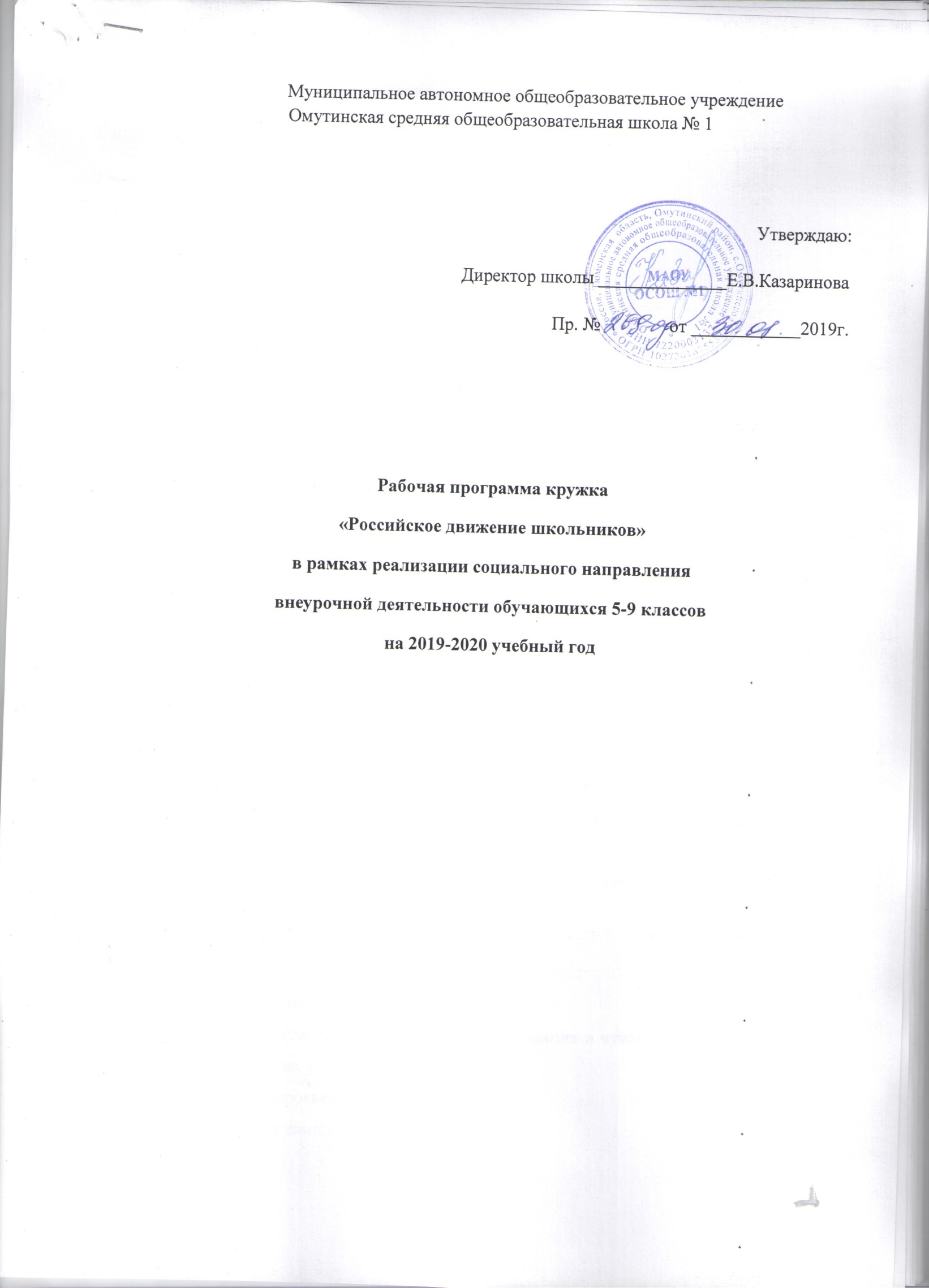 1.Результаты освоения курса внеурочной деятельностиЛичностные универсальные учебные действия 1 год Ученик научится: - Понимать сущность и сложность лидерства;- Проявлять интерес к культуре и истории своего народа, страны. - Различать основные нравственно-эстетические понятия. - Выражать положительное отношение к процессу познания. Ученик получит возможность научиться: - Уважительно относиться к чужому мнению; - Оценивать свои и чужие поступки.- формировать и поддерживать уверенность в себе; 2 год:Ученик научится: - учитывать разные мнения и стремиться к координации позиций в сотрудничестве;- Уважительно относиться к родной культуре, испытывать гордость за неё.- ценностному отношению к природному миру; - Оценивать свои и чужие поступки. - Проявлять внимание, удивление, желание больше узнать. Ученик получит возможность научиться: - Осознавать общечеловеческие нравственные ценности и ориентироваться на их владение;- формировать и поддерживать уверенность в себе;- Анализировать и характеризовать эмоциональные состояния и чувства окружающих, строить свои взаимоотношения с их учетом. 3 год: Ученик научится: - Формировать и поддерживать уверенность в себе;- Анализировать и характеризовать эмоциональные состояния и чувства окружающих, строить свои взаимоотношения с их учетом;- Следовать правилам здоровьесберегающего поведения;- Проявлять готовность к самопознанию. Ученик получит возможность научиться: - Осознавать эстетическую ценность русской культуры. - Оценивать ситуации с точки зрения правил поведения и этики. 4 год Ученик научится: - Реализовывать стремление к саморазвитию и самопознанию;- Осознавать эстетическую ценность русской культуры. - Оценивать ситуации с точки зрения правил поведения и этики;- Создавать и поддерживать образ лидера. - Проявлять готовность к самообразованию. Ученик получит возможность научиться: - Оценивать собственную деятельность: свои достижения, самостоятельность, инициативу, ответственность, причины неудач. 5 год Ученик научится: - Эффективно работать в коллективе и руководить им;- Основам самопрезентации;- адаптироваться в динамично изменяющемся современном обществе;- Оценивать собственную деятельность: свои достижения, самостоятельность, инициативу, ответственность, причины неудач. Ученик получит возможность научиться: - Определять гуманистические, демократические и традиционные ценности российского общества. - Понимать ценность жизни во всех её проявлениях и необходимости ответственного, бережного отношения к ней. - Развить эстетическое сознание через освоение художественного наследия народов России и мира, через творческую деятельность эстетического характера. Регулятивные универсальные учебные действия  1 год Ученик научится: - Удерживать цель деятельности до получения её результата. - Анализу достижения цели. Ученик получит возможность научиться: - Самостоятельно ставить новые учебные цели и задачи. 2 год Ученик научится: - Планированию пути достижения цели. - Установлению целевых приоритетов. - Оценивать уровень владения тем или иным  действием (отвечать на вопрос «что я не знаю и не умею?»). Ученик получит возможность научиться: - Учитывать условия выполнения учебной задачи. - Выделять альтернативные способы достижения цели. - Осуществлять итоговый контроль деятельности («что сделано») и пооперационный контроль («как выполнена каждая операция, входящая в состав учебного действия»). 3 год Ученик научится: - Умению контроля. - Принятию решений в проблемных ситуациях. - Оценивать весомость приводимых доказательств и рассуждений (убедительно, ложно, истинно, существенно, не существенно). Ученик получит возможность научиться: - Основам саморегуляции. - Осуществлению познавательной рефлексии. 4 год Ученик научится: - Осуществлению контроля в констатирующей и предвосхищающей позиции. - Корректировать деятельность: вносить изменения в процесс с учетом возникших трудностей и ошибок, намечать способы их устранения. Ученик получит возможность научиться: - Адекватной оценке трудностей. - Адекватной оценке своих возможностей. 5 год Ученик научится: - Основам прогнозирования как личностной, так и коллективной деятельности. Ученик получит возможность научиться: - Основам саморегуляции эмоциональных состояний. - Прилагать волевые усилия и преодолевать трудности и препятствия на пути достижения целей. Коммуникативные универсальные учебные действия 1 год Ученик научится: - Воспринимать текст с учетом поставленной учебной задачи, находить в тексте информацию, необходимую для её решения. - Учитывать разные мнения и интересы и обосновывать собственную позицию. Ученик получит возможность научиться: - Учитывать и координировать позиции людей, отличные от собственных. - Понимать относительность мнений и подходов к решению проблемы. 2 год Ученик научится: - Устанавливать и вырабатывать разные точки зрения. - Аргументировать свою точку зрения. - Задавать вопросы. - Осуществлять контроль. - Составлять план текста. Ученик получит возможность научиться: - Продуктивно разрешать конфликты на основе учёта интересов и позиций всех участников, поиска и оценки альтернативных способов разрешения конфликтов; договариваться и приходить к общему решению в совместной деятельности. - Брать на себя инициативу в организации совместного действия (деловое лидерство). 3 год Ученик научится: - Организовывать деловое сотрудничество. - Осуществлять контроль, коррекцию, оценку действий партнера. - Оформлять диалогическое высказывание в соответствии с требованиями речевого этикета. - Вести диспут.Ученик получит возможность научиться: - Вступать в диалог. - В процессе коммуникации достаточно точно, последовательно и полно передавать партнеру необходимую информацию как ориентир для построения действий. 4 год Ученик научится: - Осуществлять коммуникативную рефлексию как осознание оснований собственных действий и действий партнёра. - Убеждать и строить публичное выступление.Ученик получит возможность научиться: - Оказывать поддержку и содействие тем, от кого зависит достижений целей в совместной деятельности. 5 год Ученик научится: - Отображать в речи содержание совершаемых действий в форме громкой социализированной и внутренней речи. - Основам речевой манипуляции.Ученик получит возможность научиться: - Устраивать эффективные групповые обсуждения и обеспечить обмен знаниями между членами группы для принятия эффективных совместных решений. - В совместной деятельности четко формулировать цели группы и позволить её участникам проявлять собственную энергию для достижения этих целей. Познавательные универсальные учебные действия  1 год Ученик научится: - понимать заданный вопрос, в соответствии с ним строить ответ в устной форме; - анализировать изучаемые факты языка с выделением их отличительных признаков; - устанавливать причинно-следственные связи в изучаемом круге явлений; - обобщать (выделять ряд объектов по заданному признаку). Ученик получит возможность научиться: - ориентироваться на возможное разнообразие способов решения задачи; - проводить аналогии между изучаемым материалом и собственным опытом. 2 год Ученик научится: - анализировать объекты с выделением существенных и несущественных признаков (в коллективной организации деятельности); - проводить сравнение, сериацию и классификацию изученных объектов по самостоятельно выделенным основаниям (критериям) при указании количества групп; - устанавливать причинно-следственные связи в изучаемом круге явлений; - проводить аналогии между изучаемым материалом и собственным опытом. Ученик получит возможность научиться: - выделять информацию из сообщений разных видов в соответствии с задачей; 3 год Ученик научится: - осуществлять поиск нужного иллюстративного материала в соответствии с поставленными задачами; - находить совместно с другими людьми разные способы решения учебной задачи; - воспринимать смысл познавательных текстов, выделять информацию из сообщений разных видов (в т.ч. текстов) в соответствии с задачей; - анализировать изучаемые объекты с выделением существенных и несущественных признаков; Ученик получит возможность научиться: - осуществлять расширенный поиск информации в соответствии с заданиями учителя с использованием ресурсов библиотек, поисковых систем, медиаресурсов; - записывать, фиксировать информацию с помощью инструментов ИКТ; - находить самостоятельно разные способы решения учебной задачи; 4 год Ученик научится: - осуществлять поиск необходимой информации для выполнения учебных заданий с использованием учебной и дополнительной литературы (включая электронные, цифровые) в открытом информационном пространстве, в т.ч. контролируемом пространстве Интернета; - осуществлять запись (фиксацию) указанной учителем информации, в том числе с помощью инструментов ИКТ; - строить сообщения в устной и письменной форме; - ориентироваться на разнообразие способов решения задач; - анализировать изучаемые объекты с выделением существенных и несущественных признаков; - осуществлять синтез как составление целого из частей; - проводить сравнение и классификацию изученных объектов по заданным критериям; - устанавливать причинно-следственные связи в изучаемом круге явлений; - строить рассуждения в форме связи простых суждений об объекте, его строении, свойствах и связях; - самостоятельно планировать познавательную деятельность. Ученик получит возможность научиться: - создавать и преобразовывать схемы для решения учебных задач; - произвольно и осознанно владеть общими приемами решения учебных задач. 5 год Ученик научится: - устанавливать причинно-следственные связи в изучаемом круге явлений; - подводить анализируемые объекты (явления) под понятия разного уровня обобщения; - проводить аналогии между изучаемым материалом и собственным опытом. - использовать знаково-символические средства, в т.ч. схемы (включая концептуальные) для решения учебных задач; Ученик получит возможность научиться: - выдвигать и доказывать гипотезыСодержание курса1 годДавайте познакомимсяЗнакомство с содержанием курса. Разработка правил по работе в группе, распределение ролей и обязанностей. Игры на сплочение группы. Кто такой лидерПонятие «Лидер», основные качества лидера. Понятие «Команда», работа в группе. Игры и тренинги на развитие лидерских качеств. Встреча с приглашенным гостем. Индивидуальные проекты на создание образа идеального лидера.Прошлое – ключ к настоящему. Истоки русской истории и культуры. Славянская мифология. Выдающиеся деятели Древней Руси. Мини-конференция, подготовка проектов и презентаций. Познай себя. Мониторинг на самоконтроль. Игры и тесты на определение типа характера. Я и общество. Понятие общества, человека и права. Игры и викторины на развитие правовой культуры.Социальное проектирование. Знакомство с примерами социальных проектов. Работа над собственным проектом.«Как наше слово отзовется…». Язык и его история. Выразительные возможности языка. Выполнение упражнений на выявление изобразительно-выразительных средств.Играем, творим, узнаем. Творческая деятельность, выполнение проектов.2 годВводное занятиеПланирование  будущей деятельности. Распределение ролей и обязанностей. Игры на сплочение группы. Я часть природы. Понятие экологии. Участие в экологических мероприятиях. Проектная деятельность.Прошлое – ключ к настоящему. Истоки русской истории и культуры. Выдающиеся деятели царской России. Мини-конференция, подготовка проектов и презентаций. Познай себя и мир вокруг. Мониторинг на самоконтроль. Наблюдение, техника составления опросов, интервью, анкет. Коллективно-творческая деятельность. Мастерская юного журналиста «Будь в курсе».Практика успешного взаимодействия. Как завоевывать друзей. Тренинг по технике успешного общения. Коллективно-творческая деятельность.Социальное проектирование. Знакомство с примерами социальных проектов. Работа над собственным проектом.«Как наше слово отзовется…». Выразительные возможности языка. Вербальные и невербальные средства общения. Основы риторики. Тренинг по технике выступления на публике.Я - лидер. Творческая деятельность. Мини-конференция «Прирожденный лидер». Конкурс «Я - лидер». Подведение итогов. 3 годВводное занятиеПланирование  будущей деятельности. Распределение ролей и обязанностей. Игры на сплочение группы. В здоровом теле – здоровый дух. Понятие здорового образа жизни и его составляющие. Участие в спортивно-оздоровительных мероприятиях.Прошлое – ключ к настоящему. Истоки русской истории и культуры. Выдающиеся деятели двадцатого века и современности. Мини-конференция, подготовка проектов и презентаций.Познай себя и мир вокруг. Мониторинг на самоконтроль. Наблюдение, техника составления опросов, интервью, анкет. Коллективно-творческая деятельность. Мастерская юного журналиста «Будь в курсе».Быть лидером – значит вести за собой. Тренинг по технике успешного общения. Игры и упражнения  на развитие организаторских качеств. Работа над проектом - составление плана общественного мероприятия для родителей и его проведение. Коллективно-творческая деятельность.Социальное проектирование. Знакомство с примерами социальных проектов. Работа над собственным проектом. Социально полезная деятельность.«Как наше слово отзовется…». Выразительные возможности языка. Вербальные и невербальные средства общения. Техника ведения дискуссии.  Тезис и аргументация. Тренинг по эффективному разрешению спора и поведению в конфликтной ситуации.Я - лидер. Творческая деятельность. Мини-конференция «Прирожденный лидер». Конкурс «Я - лидер». Подведение итогов. 4 годВводное занятие. Планирование  будущей деятельности. Распределение ролей и обязанностей. Игры на сплочение группы. Мыслю - следовательно,  существую. Механизм мышления и познания. Тренинги на развитие фантазии, образного и латерального мышления. Работа круглого стола, дискуссии по выбранной тематике. Прошлое – ключ к настоящему. Истоки русской истории и культуры. Культурные и общественные направления в России XIX – н.XX века. Мини-конференция, подготовка проектов и презентаций.Познай себя и мир вокруг. Понятие информационного общества. Информация и способы работы с ней. Исследовательский проект. Коллективно-творческая деятельность. Быть лидером – значит вести за собой. Тренинг по технике успешного общения. Игры и упражнения  на развитие организаторских качеств. Работа над проектом - составление плана общественного мероприятия для младших школьников и его проведение. Коллективно-творческая деятельность.Социальное проектирование. Знакомство с примерами социальных проектов. Работа над собственным проектом. Социально полезная деятельность.«Как наше слово отзовется…». Выразительные возможности языка. Техника убеждения. Публичное выступление. Конфликт. Практикум по технике публичного выступления.Я - лидер. Творческая деятельность. Мини-конференция «Прирожденный лидер». Конкурс «Я - лидер». Подведение итогов. 5 годВводное занятие. Планирование  будущей деятельности. Распределение ролей и обязанностей. Упражнения на сплочение группы. Мыслю - следовательно,  существую. Механизм мышления и познания. Тренинги на выявление и формирование внутренней позиции. Работа круглого стола, дискуссии по выбранной тематике. Тренинги на развитие латерального мышления. Настоящее – фундамент будущего. Современное общество. Россия и мировая художественная культура. Обзор современной русской литературы. Мини-конференция.Познай себя и мир вокруг. Сущность и приемы исследовательского проекта. Проведение индивидуального исследования по выбранной теме.Быть лидером – значит вести за собой. Тренинг по технике успешного общения. Манипуляция и методы защиты от речевого воздействия. Ознакомительные беседы об НЛП. Организация мероприятий и конкурсов для разных возрастных групп. Проведение мастер-класса «Как быть лидером» для младших школьников.Социальное проектирование. Знакомство с примерами социальных проектов. Работа над собственным проектом. Социально полезная деятельность.«Как наше слово отзовется…». Выразительные возможности языка. Техника убеждения. Публичное выступление. Я - лидер. Конкурс «Я - лидер»: финальный проект по самопрезентации. Формирование портфолио лидера.  Подведение итогов и самоанализ.Тематическое планирование№РазделХарактеристика основных видов деятельности учащихсяКоличество часов1 год1 год1 год1Давайте познакомимсяЗнакомство с группой. Участие в беседе. Игровые виды деятельности. Выполнение заданий для вводного мониторинга.42Кто такой лидерУчастие в работе круглого стола. Игровые виды деятельности. Участие в тренингах и мастер-классах. Проект «Идеальный лидер».53Прошлое – ключ к настоящемуПрослушивание лекции учителя. Подготовка сообщений. Проектная деятельность. Экскурсии в музей.54Познай себяВыполнение заданий для мониторинга. Игровая деятельность. Беседа. Выполнение теста на определение типа характера. Участие в тренинге по самоконтролю.45Я и обществоПрослушивание лекции учителя. Подготовка сообщений. Проектная деятельность. Посещение общественных мероприятий и праздников.46Социальное проектированиеЗнакомство с примерами социальных проектов. Работа над собственным проектом. Социально полезная деятельность.47«Как наше слово отзовется…». Речь – главный инструмент лидера.Подготовка сообщений о языке и его истории. Выполнение  упражнений по развитию речи. Игровая деятельность.48Играем, творим, узнаем.Творческая деятельность42 год2 год2 год1Вводное занятие.Участие в беседе. Игровые виды деятельности. Выполнение заданий для вводного мониторинга.42Я – часть природыУчастие в экологических мероприятиях. Проектная деятельность.43Прошлое – ключ к настоящемуПрослушивание лекции учителя. Подготовка сообщений. Просмотр видео-материалов. Проектная деятельность. Экскурсии.54Познай себя и мир вокругИгры, выполнение творческих заданий. Наблюдение, составление опросов, интервью, анкет. Викторина.45Практика успешного взаимодействия. Как завоевывать друзей.Тренинг по технике успешного общения. Игры, выполнение творческих заданий.56Социальное проектированиеЗнакомство с примерами социальных проектов. Работа над собственным проектом. Социально полезная деятельность.47«Как наше слово отзовется…». Речь – главный инструмент лидера.Подготовка сообщений о языке и его истории. Выполнение  упражнений по развитию речи. Игровая деятельность.48Я - лидерПодготовка сообщений об известных лидерах. Участие в конкурсе «Я - лидер». Подведение итогов и самоанализ.43 год3 год3 год1Вводное занятие.Участие в беседе. Игровые виды деятельности. Выполнение заданий для вводного мониторинга.42В здоровом теле – здоровый дух.Участие в спортивных мероприятиях. Викторины, конкурсы, экскурсии.53Прошлое – ключ к настоящемуПрослушивание лекции учителя. Подготовка сообщений. Просмотр видео-материалов. Исследовательская деятельность. Экскурсии.44Познай себя и мир вокругИгры, выполнение творческих заданий. Наблюдение, составление опросов, интервью, анкет. Викторина. Исследовательская деятельность.45Быть лидером – значит вести за собой.Тренинг по технике успешного общения. Выполнение упражнений на развитие организаторских качеств. Работа над проектом - составление плана общественного мероприятия для родителей и его проведение. Игры, выполнение творческих заданий.46Социальное проектированиеЗнакомство с примерами социальных проектов. Работа над собственным проектом. Социально полезная деятельность.57«Как наше слово отзовется…». Речь – главный инструмент лидера.Подготовка сообщений о языке и его истории. Участие в дискуссии и организация круглого стола. Выполнение  упражнений по развитию речи. Игровая деятельность.48Я - лидерПодготовка сообщений об известных лидерах. Участие в конкурсе «Я - лидер». Подведение итогов и самоанализ.44 год4 год4 год1Вводное занятие.Участие в беседе. Игровые виды деятельности. Выполнение заданий для вводного мониторинга.42Мыслю - следовательно,  существую.Участие в тренингах на развитие фантазии, образного и нестандартного мышления. Участие в работе круглого стола, дискуссии по выбранной тематике.43Прошлое – ключ к настоящемуПрослушивание лекции учителя. Подготовка сообщений. Просмотр видео-материалов. Исследовательская деятельность. Экскурсии.44Познай себя и мир вокругВыполнение творческих заданий. Наблюдение, составление опросов, интервью, анкет. Викторины. Исследовательская деятельность.55Быть лидером – значит вести за собой.Тренинг по технике успешного общения. Выполнение упражнений на развитие организаторских качеств. Работа над проектом - составление плана общественного мероприятия для младших школьников и его проведение. Игры, выполнение творческих заданий.56Социальное проектированиеЗнакомство с примерами социальных проектов. Работа над собственным проектом. Социально полезная деятельность.47«Как наше слово отзовется…». Речь – главный инструмент лидера.Подготовка сообщений о языке и его истории. Участие в дискуссии и организация круглого стола. Выполнение  упражнений по развитию речи. Развитие собственных вербальных и невербальных качеств общения. Игровая деятельность.48Я - лидерПодготовка сообщений об известных лидерах. Участие в конкурсе «Я - лидер». Самопрезентация. Подведение итогов и самоанализ.45 год5 год5 год1Вводное занятиеУчастие в беседе. Распределение ролей и обязанностей в группе. Планирование будущей работы.42Мыслю - следовательно,  существую.Участие в тренингах на выявление и формирование внутренней позиции. Участие в работе круглого стола, дискуссии по выбранной тематике. Участие в тренингах на развитие нестандартного мышления. Участие в конкурсах и их проведение.43Настоящее – фундамент будущегоПрослушивание лекции учителя. Подготовка сообщений. Просмотр видео-материалов. Знакомство с современной литературой. Проектная деятельность. Экскурсии.44Познай себя и мир вокругВыполнение индивидуального исследовательского проекта.5Быть лидером – значит вести за собой.Участие в тренинге по технике успешного общения и управления мнением окружающих. Организация мероприятий и конкурсов для разных возрастных групп. Проведение мастер-класса «Как быть лидером» для младших школьников.46Социальное проектированиеЗнакомство с примерами социальных проектов. Работа над собственным проектом. Социально полезная деятельность.47«Как наше слово отзовется…». Речь – главный инструмент лидера.Подготовка сообщений о языке и его истории. Выполнение  упражнений по развитию речи и навыков публичного выступления. Развитие собственных вербальных и невербальных качеств общения.58Я - лидерУчастие в конкурсе «Я - лидер». Работа над финальным проектом по самопрезентации. Формирование портфолио лидера.  Подведение итогов и самоанализ.5